【2016自造X教育週】工作坊研習簡章一、緣起數位網路的便利、社群軟體的進化及製造機具的普及，使得「自造（make）」浪潮深入你我的日常生活。自造者運動（Maker Movement）已在歐美社會如火如荼的進行，成為顛覆製造業、社會、科技、教育、醫療最主要的影響力之一，是一股由下而上的創新力量。這股創新力量轉化成許多國家的教育政策，積極地將「自造（make）」重新帶入教育系統當中，並加上了網路與社群的元素。配合12年國民基本教育全面實施，將以本館科學教育資源，串聯國內外科普資源，提供國民不同於以往的科普活動，並透過2016自造X教育週(2016年5月5日至5月8日)辦理一系列工作坊及短講，共同推動Maker精神。二、研習目標(一)藉由Maker（自造者）分享歷程、展示作品的方式，鼓勵青少     年勇於作夢，敢於實現，化虛擬為現實，開拓科學新思維，進    而促進現代公民科學素養。(二)積極地將「自造（make）」重新帶入教育系統當中，讓更多民眾能認識Maker（自造者）及相關精神和實作入門。(三)啟發青少年探索科學性向及興趣，發展多元智能，也協助教師融入動手實作主題於課堂，讓學習更活潑有趣。(四)增進國民科學基本知能，啟發人才投入科學領域，進而厚植國家科學競爭實力。三、研習日期105年5月6日四、研習地點本館B1實驗室(台北市士林區士商路189號)五、研習場次及內容(一)工作坊：(二)短  講：六、邀請對象開放全國各級教師及各界同好(限定13歲(含)以上)報名參加。七、報名注意事項(一)工作坊A每場次50分鐘，工作坊B每場次70分鐘，依場次個    別報名。(二)短講包括「國際自造教育經驗分享」、「自造空間與社群互動」、   「自造教育X校園」、「創新創意x自造教育」四個主題，每個    主題分別有2-4個短講，短講每場次30-60分鐘，但報名依主    題分別報名。(三)報名參加工作坊及短講者依實際參加場次核予研習時數(參加    短講及綜合座談每個主題核予三小時、工作坊每場次核予    一小時)。(四)講座每場次限40人、工作坊每場次20人，額滿為主(至5月     5日 18:00截止) ，工作坊每人以報名2場為主；本館保有     調整本活動(含報名)權益。(五)報名網址   http://www.ntsec.gov.tw/User/Article.aspx?a=3143&theme=1八、聯絡方式洽詢專線：02-66101234轉1418 陳小姐電子信箱：amy@mail.ntsec.gov.tw交通資訊本館地址：臺北市士商路189號捷運：捷運劍潭站(1號出口) 轉搭紅3、紅30、41公車至科學教育館站下車　 捷運士林站(1號出口，過馬路) 轉搭紅3、紅12、紅30、41、250、255、620公車至科學教育館站下車自行開車：本館B3設有收費停車場，每小時收費30元。工作坊A (物理一實驗室)工作坊A (物理一實驗室)工作坊A (物理一實驗室)工作坊A (物理一實驗室)場次時間內容主講者第一場09:30-10:20「蛇來蛇去」動手做國立臺灣科學教育館蘇萬生博士第二場10:30-11:20光劍工作坊國立虎尾科技大學築夢者社群韌體部門徐  澔先生第三場11:20-12:10檸檬怪dimension+戴瑞賢工程師中午休息中午休息中午休息中午休息第四場13:30-14:20雷雕MDF設計工作坊國立虎尾科技大學築夢者社群3D部門吳佳洛部長第五場14:30-15:20雷切巴爾紗木手擲飛機國立高雄第一科技大學胡育震經理第六場15:30-16:30雷切文創商品工作坊國立高雄第一科技大學胡育震經理工作坊B (地科二實驗室)工作坊B (地科二實驗室)工作坊B (地科二實驗室)工作坊B (地科二實驗室)場次時間內容主講者第一場09:30-10:403D影片製作國立北臺北教育大學周金城副教授第二場10:50-12:003D筆文創設計愛創科技有限公司蔡文琪執行長中午休息中午休息中午休息中午休息第三場13:30-14:30自造者金工初體驗國立雲林科技大學胡朝綱老師第四場14:30-15:30量身打造個性手工筆瑞源國中葉俊男老師第五場15:30-16:30漂流木手機座瑞源國中葉俊男老師會議室B會議室B會議室B會議室B時間主題題目及內容主講者09:30-10:30國際自造教育經驗分享日本maker現況分享香港maker 經驗分享日本Fablab濱松 竹村真人香港Makerbay Makerspace營運長  Fiona Ching10:30-11:30國際自造教育經驗分享自造者時代神山Maker Space 創辦人暨Maker School執行長 寺田天志11:30-12:00國際自造教育經驗分享綜合座談(FabLab Taipei洪堯泰總監主持) 綜合座談(FabLab Taipei洪堯泰總監主持) 中午休息中午休息中午休息中午休息時間主題內容主講者13:30-14:00自造空間與社群互動(待補)14:00-14:30自造空間與社群互動(待補)14:30-15:00自造空間與社群互動自造者時代的數位設計趨勢國立臺北科技大學曹筱玥主任15:00-15:30自造空間與社群互動築夢者社群與校園Make生態國立虎尾科技大學黃智銘經理15:30-16:00自造空間與社群互動創夢工場國立高雄第一科技大學李國維經理16:00-16:30自造空間與社群互動綜合座談(曹筱玥主任主持)綜合座談(曹筱玥主任主持)會議室E會議室E會議室E會議室E時間主題題目及內容主講者09:30-10:00自造教育X校園創客在高中 - 以大同高中span科技整合為例臺北市大同高中汪殿杰老師10:00-10:30自造教育X校園Maker@Edu:理念、歷程與省思積穗國小曾俊夫老師10:30-11:00自造教育X校園　停格動畫桃園市觀音高中吳彥杰老師11:00-11:30自造教育X校園"高雄市生活科技「做用想」的自造教育"高雄市瑞祥高中柯尚彬老師11:30-12:00自造教育X校園綜合座談(蘇恆誠老師主持)綜合座談(蘇恆誠老師主持)中午休息中午休息中午休息中午休息時間主題內容主講者13:30-14:00創新創意x自造教育Maker@科教館國立臺灣科學教育館林銘照博士14:00-14:30創新創意x自造教育自造教育與未來FabLab Taipei創辦人洪堯泰執行長14:30-15:00創新創意x自造教育機械手臂數位構築:現況應用與未來發展國立雲林科技大學施苡竹、盛郁庭經理15:00-15:30創新創意x自造教育雷射切割與版畫之應用新北市立新北高工吳嘉娣老師15:30-16:00創新創意x自造教育創意燈飾國立臺灣科技大學徐群量16:00-16:30創新創意x自造教育綜合座談(林銘照博士主持)綜合座談(林銘照博士主持)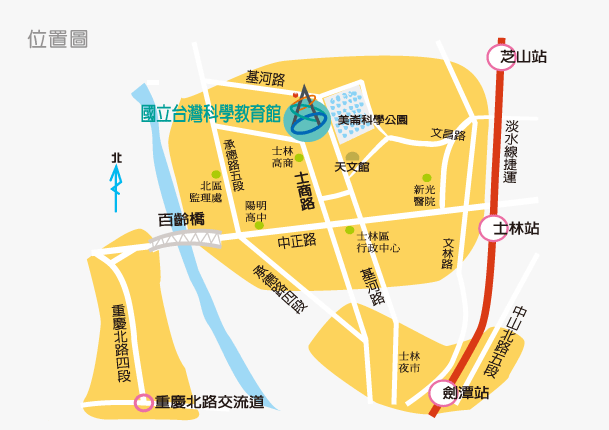 